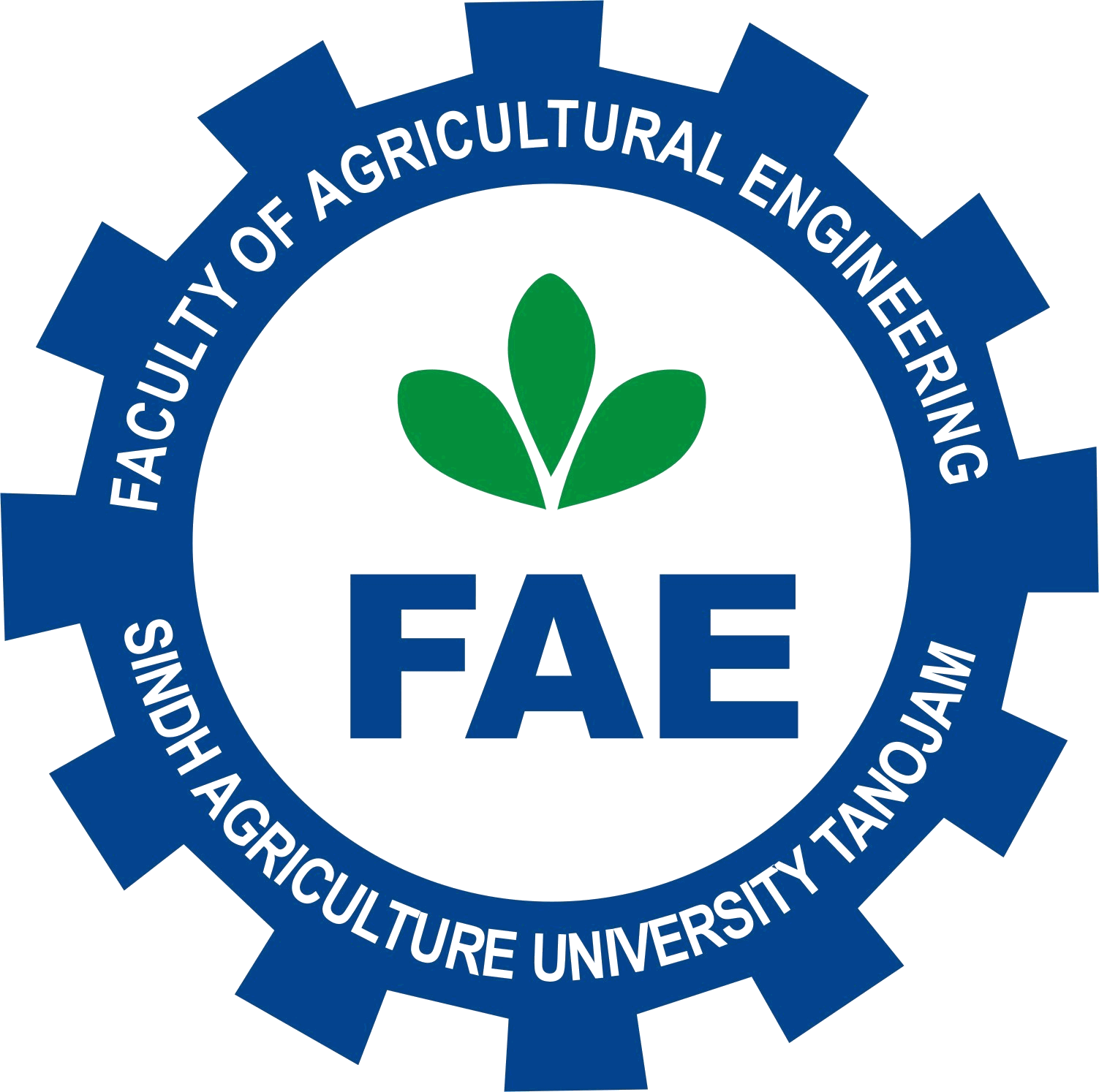 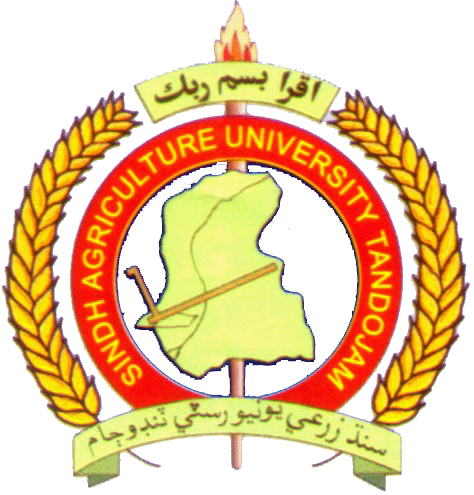 Faulty of Agricultural EngineeringSindh Agriculture University Tandojam MID SEMESTER / FINAL EXAMINATION 2022 OF 1st / 2nd  SEMESTER     YEARB.E. (Agricultural Engineering)Course Title: 									Code: Dated: 			Time Allowed: 30 / 120 Minutes                   Max. Marks: 20 / 60NOTE: ATTEMPT ALL QUESTIONS: ( 3 questions for mid semester / 5 questions for final examination)Q#CONTENTCLOTaxonomy LevelMarks